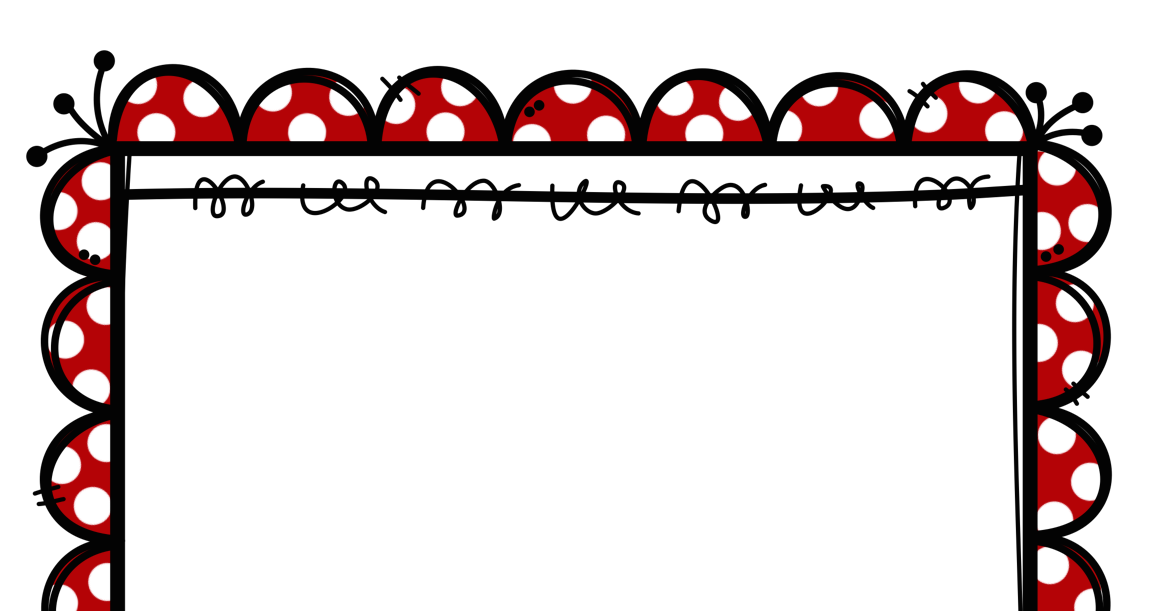 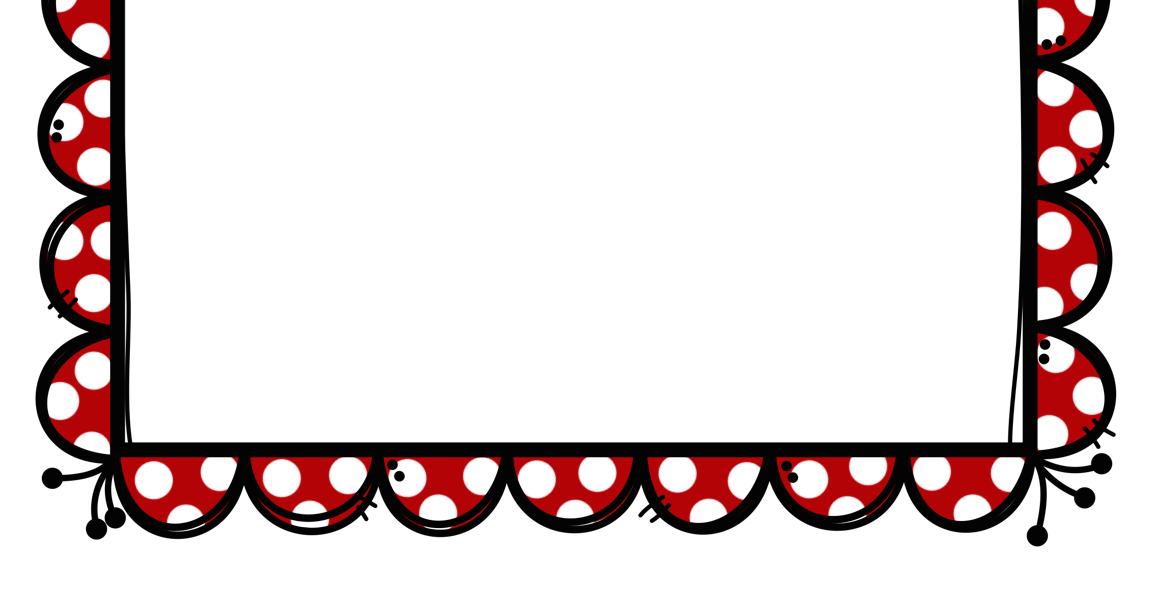 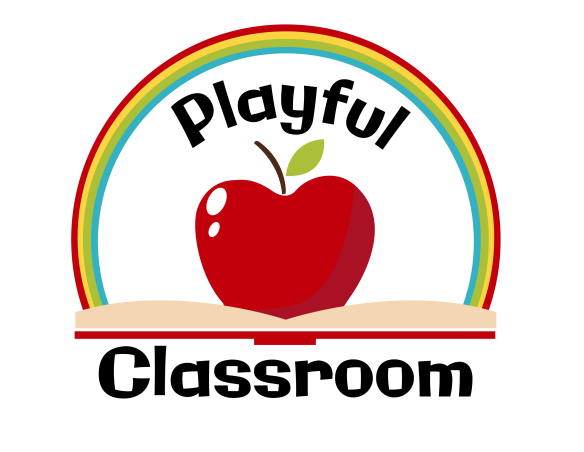 10 days of STEMChallenges Week 2 	Suggested STEM Materials	Lego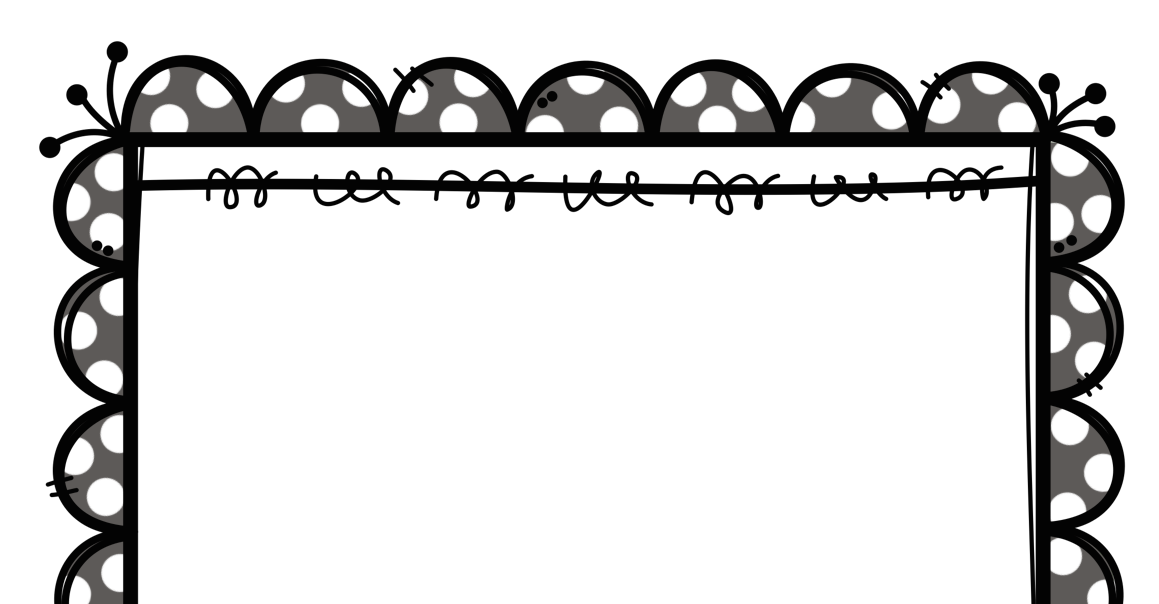 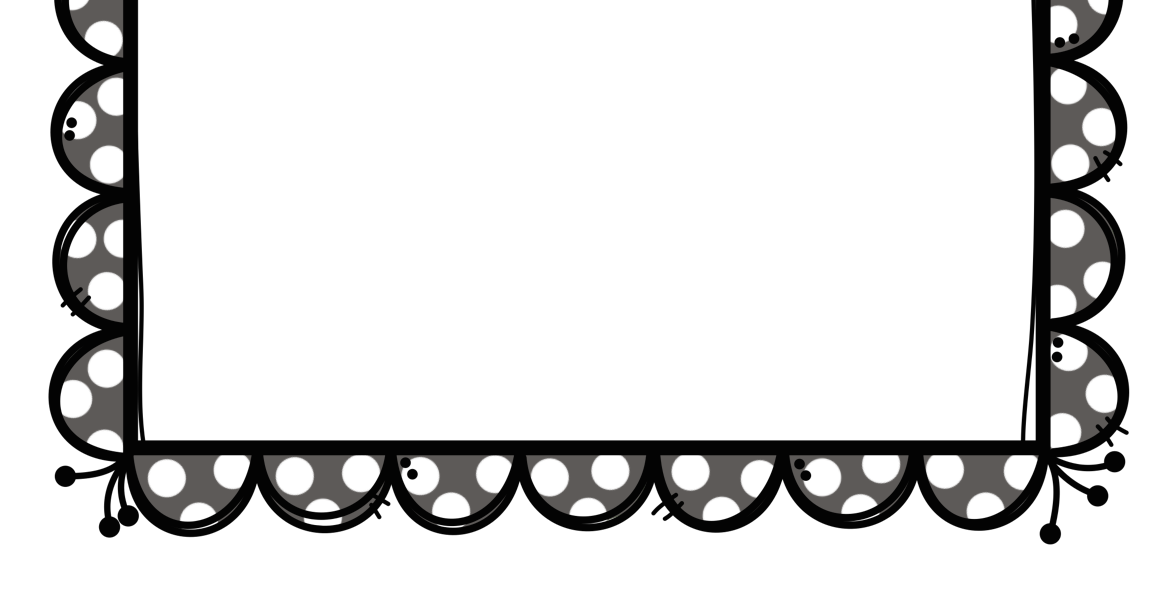 Jenga BlocksK’nexCocktail sticksMini marshmallowsPlay DoughPaper or plastic cupsPlaying cardsDominoesLollipop sticksPegsPaper platesNewspaperPipe cleanersStrawsEmpty toilet rollsPaper and cardSellotape /masking tapeGlueCardboard boxesEgg cartonsPaper clipsTin foilStringElastic BandsRibbonBottle tops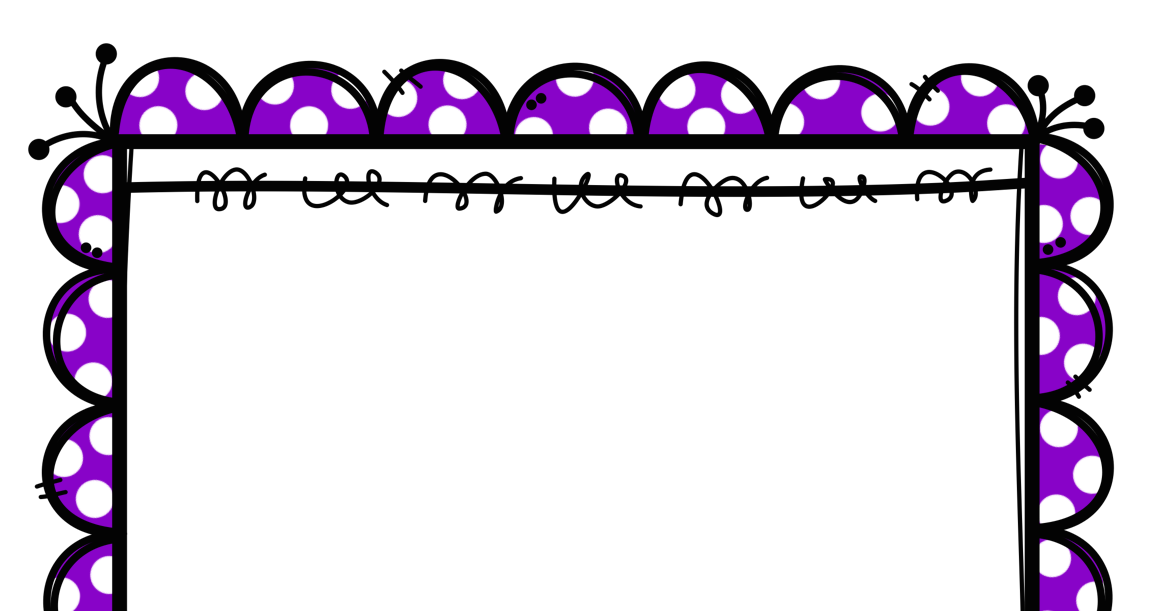 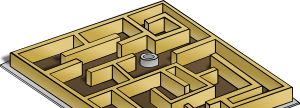 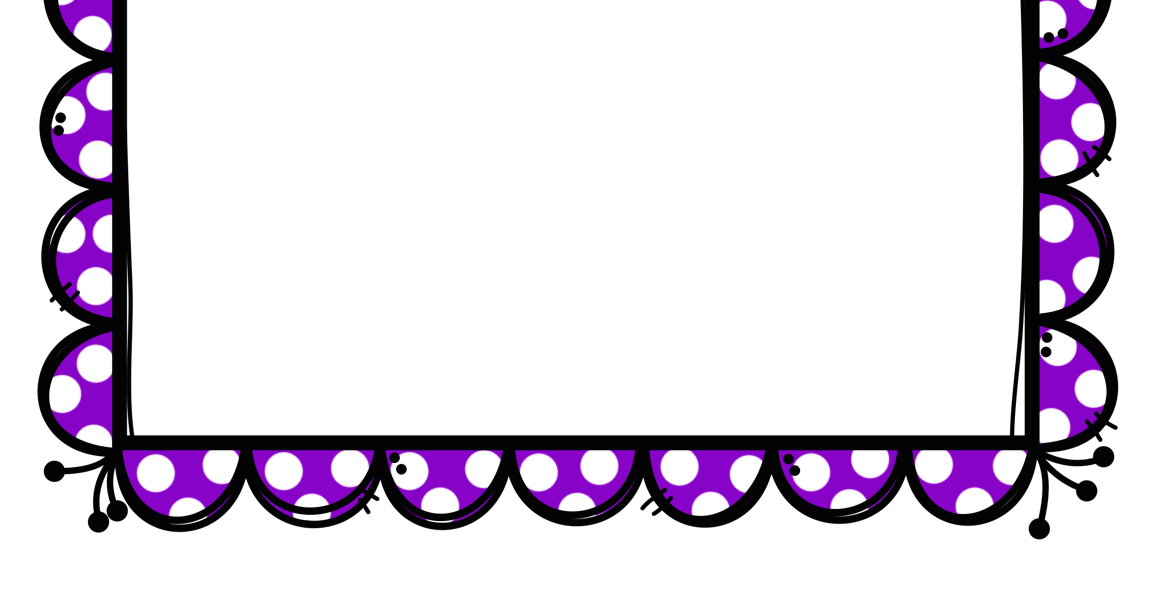 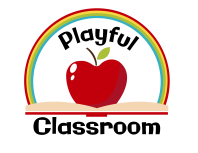 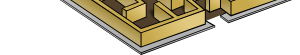 STEM Challenge Day 6Make a marble maze.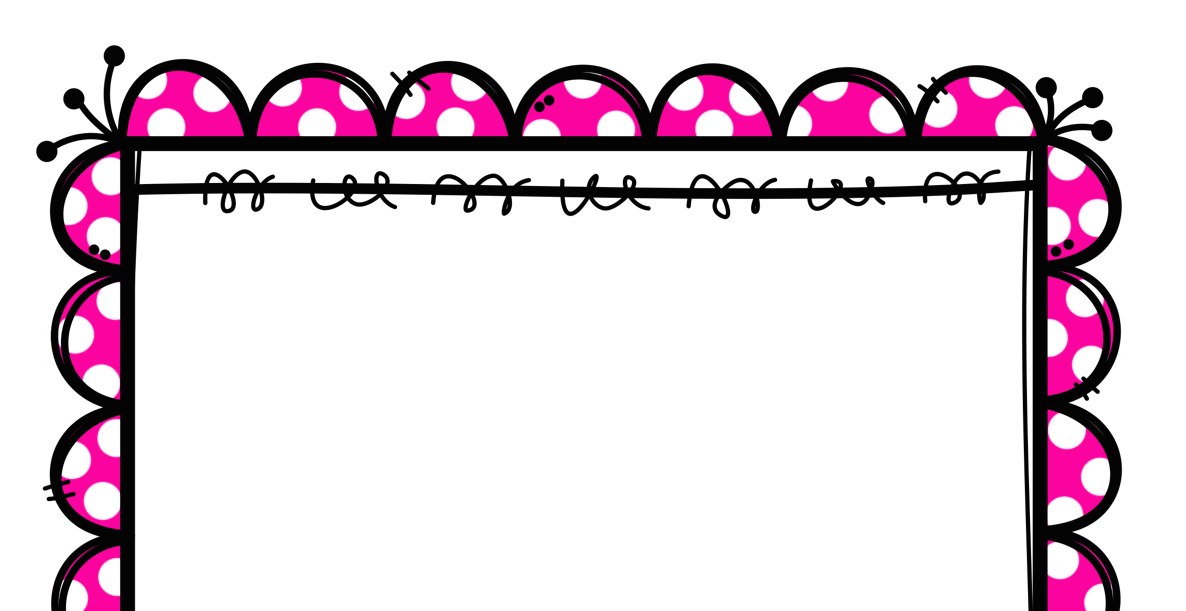 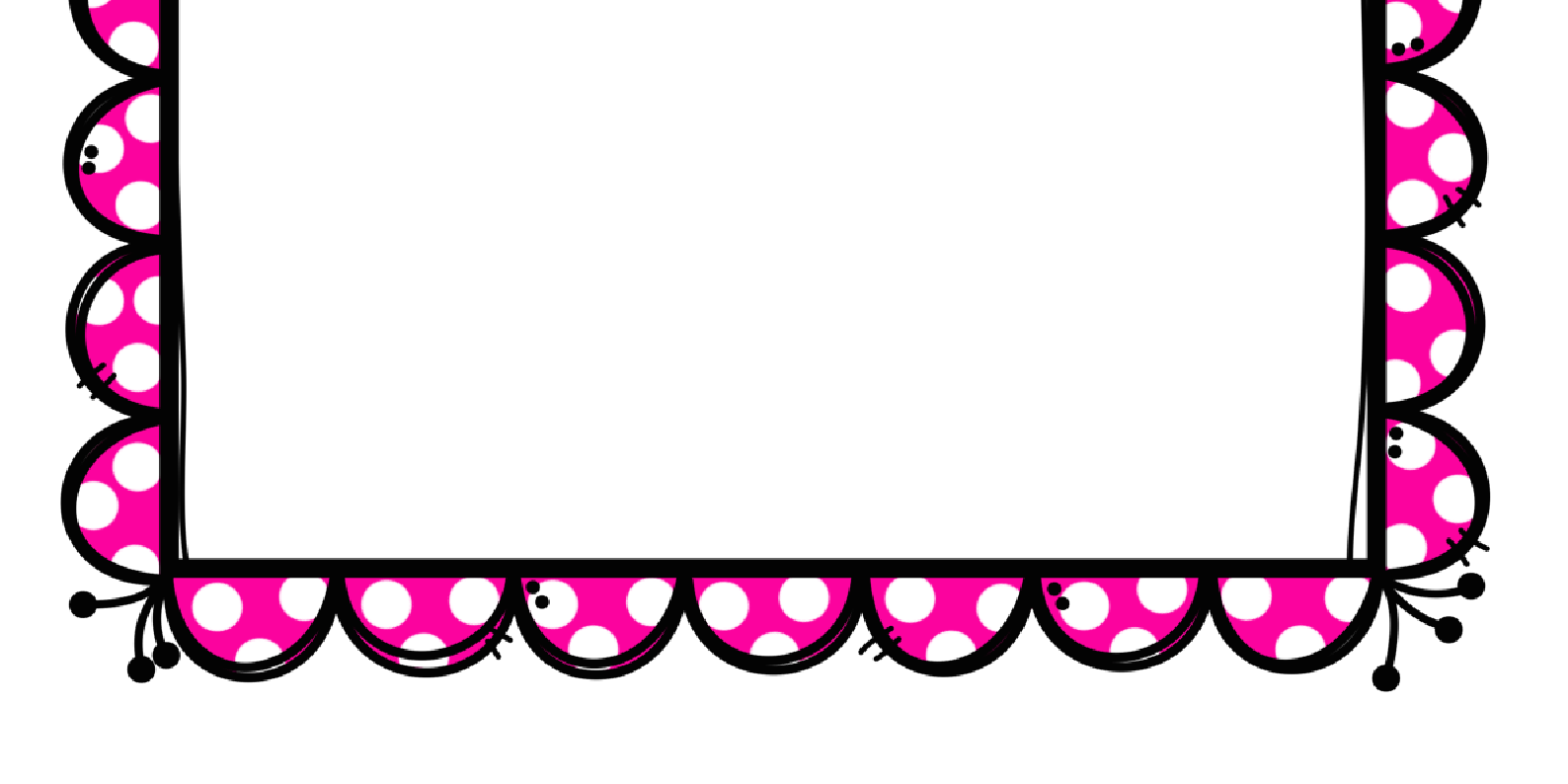 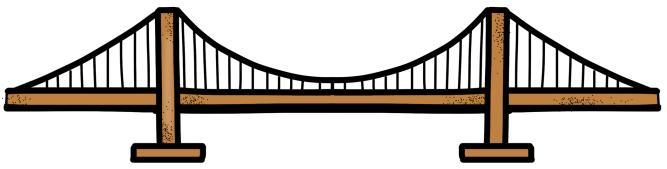 STEM Challenge Day 7Build a bridge that can hold some toy cars.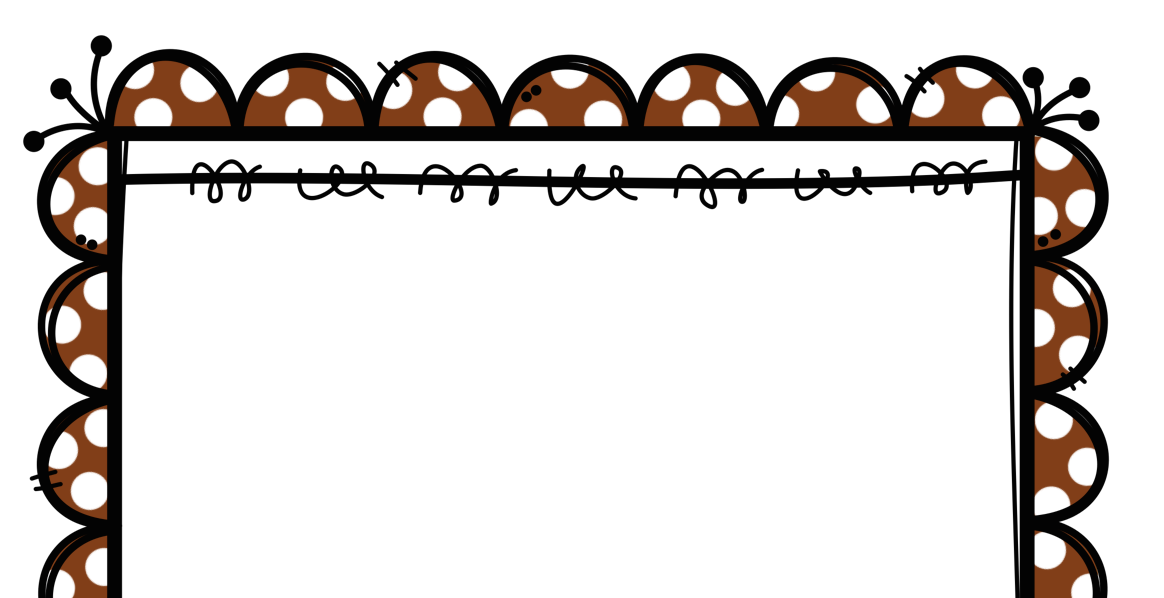 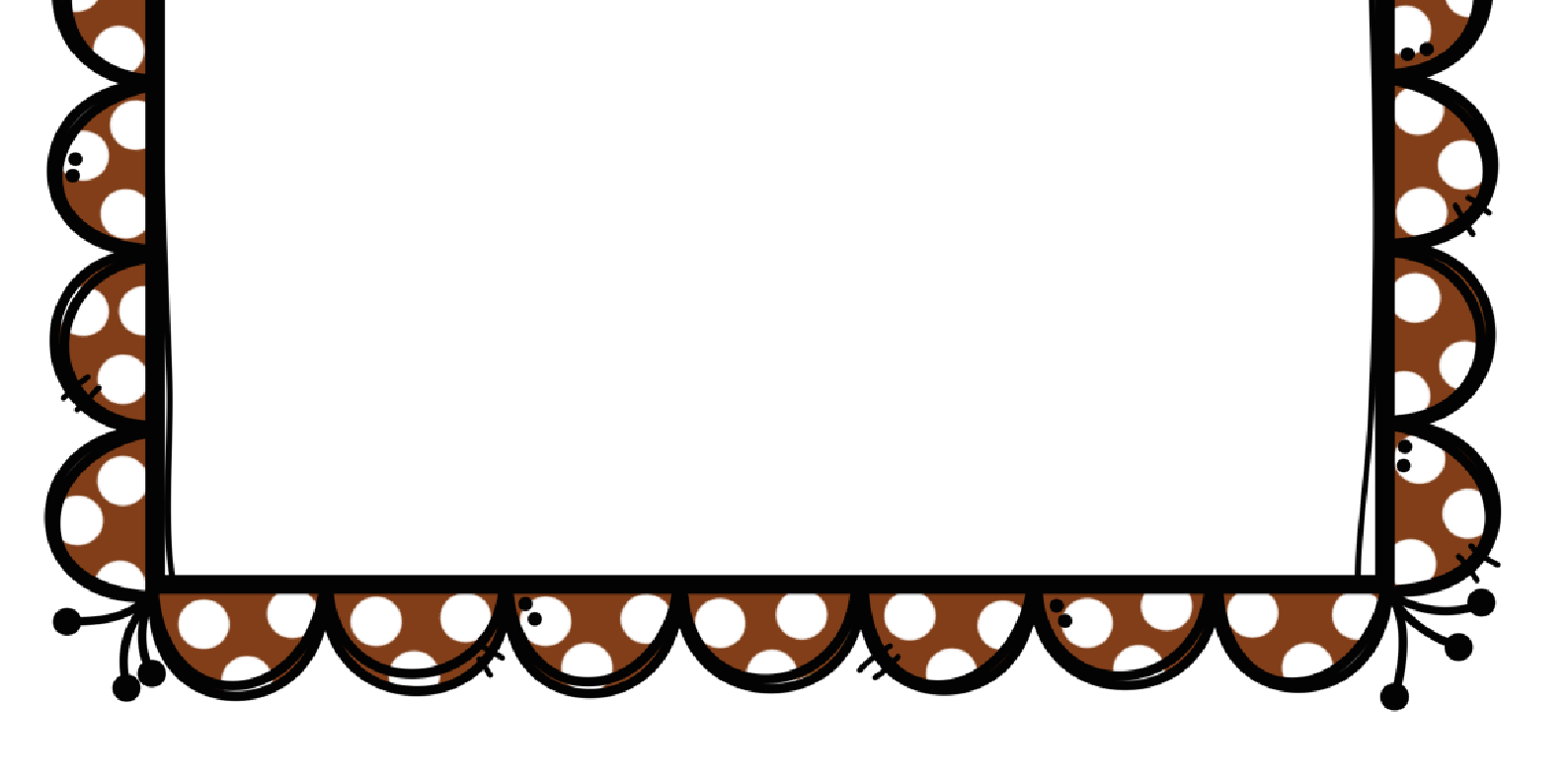 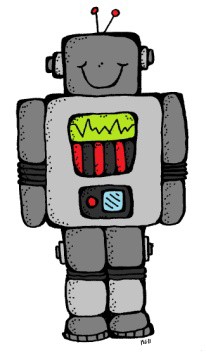 STEM Challenge Day	8Make a robot from recycled materials.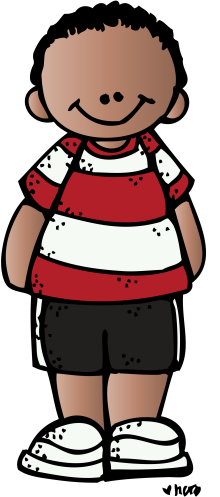 STEM Challenge Day 9Build a tower as tall as yourself!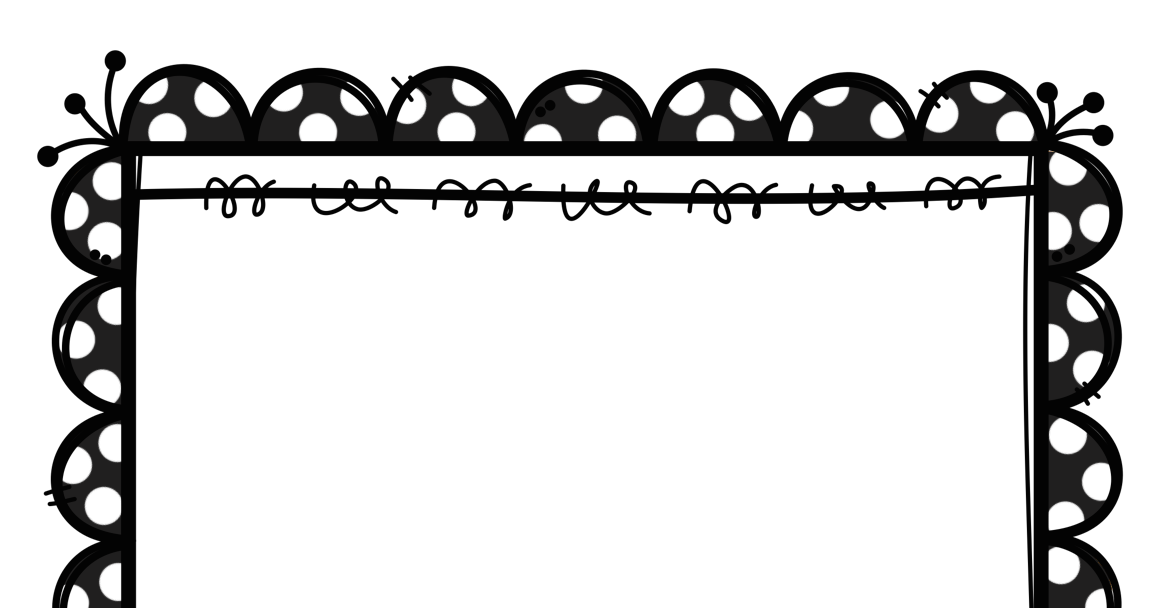 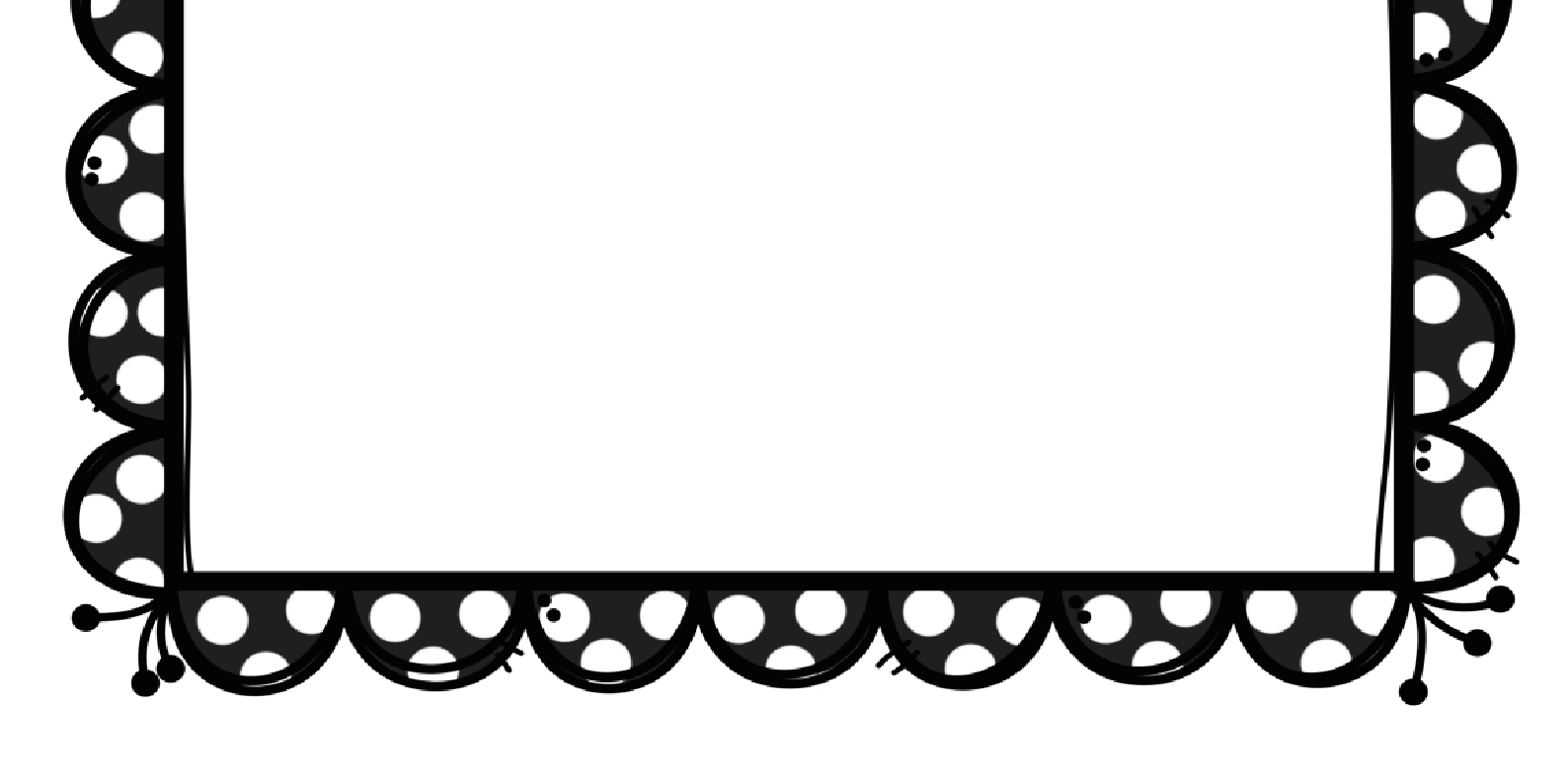 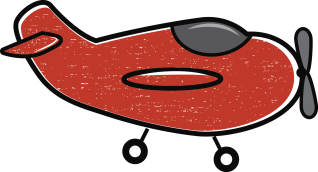 STEM Challenge Day 10Make a paperaeroplane that can fly at least 2 metres.